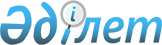 О внесении изменений в приказ Министра индустрии и торговли Республики Казахстан от 29 октября 2008 года № 430 "Об утверждении форм документов аккредитации в области оценки соответствия и типовых форм предаккредитационного, постаккредитационного договоров"Приказ Заместителя Премьер-Министра - Министра индустрии и новых технологий Республики Казахстан от 3 июня 2010 года № 99. Зарегистрирован в Министерстве юстиции Республики Казахстан 23 июня 2010 года № 6307

      В соответствии c пунктом 2 статьи 15 Законом Республики Казахстан "Об аккредитации в области оценки соответствия" ПРИКАЗЫВАЮ:



      1. Внести в приказ Министра индустрии и торговли Республики Казахстан от 29 октября 2008 года № 430 "Об утверждении форм документов аккредитации в области оценки соответствия и типовых форм предаккредитационного, постаккредитационного договоров" (зарегистрированный в Реестре государственной регистрации нормативных правовых актов за № 5356, опубликованный в газете "Юридическая газета" от 3 декабря 2008 года № 184 (1584)), следующие изменения:



      в приложении 6 к указанному приказу:



      наименование графы 3 изложить в следующей редакции "Обозначение или наименование документа на методы поверки/калибровки";



      в приложении 8 к указанному приказу:



      слова "Паспорт включает 7 таблиц" заменить словами "Паспорт включает 6 таблиц";



      Таблицу 1. "Область деятельности (по группам средств измерений)" исключить;



      в приложении 9 к указанному приказу:



      слова "Паспорт включает 6 таблиц" заменить словами "Паспорт включает 5 таблиц";



      Таблицу 1. "Область деятельности (по группам средств измерений)" исключить.



      2. Комитету по техническому регулированию и метрологии Министерства индустрии и новых технологий Республики Казахстан обеспечить в установленном законодательством порядке государственную регистрацию настоящего приказа в Министерстве юстиции Республики Казахстан и его последующее официальное опубликование в средствах массовой информации.



      3. Контроль за исполнением настоящего приказа возложить на вице-министра индустрии и новых технологий Республики Казахстан Абдибекова Н.К.



      4. Настоящий приказ вводится в действие по истечении десяти календарных дней после дня его первого официального опубликования.      Заместитель Премьер-Министра -

      Министр индустрии и новых

      технологий Республики Казахстан            А. Исекешев
					© 2012. РГП на ПХВ «Институт законодательства и правовой информации Республики Казахстан» Министерства юстиции Республики Казахстан
				